小・中学校駿府城跡天守台体験発掘参加募集のお知らせ　平成28年８月より始まりました駿府城跡天守台発掘調査では、平成28年度に小中学生の皆さんの体験発掘を実施したところ、12校376名に参加いただきました。この体験を通じて、徳川家康公が築いた駿府城や天守台を身近に感じ、郷土愛を育んでいただけるものと考え、平成29年度も実施したいと思います。ぜひ、歴史学習の場としてこの体験発掘を御活用ください。体験発掘参加の募集は、下記の要領で実施します。記１　場　　　　所　駿府城公園内天守台発掘調査現場（ヘリポートのある広場付近）２　対象者　学校・クラス等団体の小学生高学年・中学生３　体験内容　　　基本行程発掘情報館「きゃっしる」で駿府城や徳川家康について学習する。調査員の指導のもと、発掘現場で　発掘作業を行う。体験発掘の例）・発掘道具を使って、堀や天守台を掘る。・出てきた石垣の表面の土を取り除き、きれいにする。・所要時間は、（１）・（２）合わせて60分程度です。・人数が多い場合は、（１）展示見学→（２）発掘の基本行程と（２）発掘→（１）展　示見学の行程に分かれて、並行して実施することができます。（1回40人対応可能）※調査の進行状況によって、体験できる作業は異なります。　　　※体験発掘中に、出土品が必ずあるとは限りません。　　　※雨天時は、発掘情報館「きゃっしる」の見学と、現場内テントで瓦などの出土品の洗浄作業になります。４　実施期間等　　（１）実施期間　　平成29年６月１日（木）～平成29年10月27日（金）の間の毎週水曜日・木曜日・金曜日（２）受入時間　午前9時～11時30分、午後1時3０分～４時（うち体験の所要時間は60分程度）５　実施条件等　　（１）体験１回あたりの対応人数は、20名程度ですが、展示見学→発掘の班20名と、発掘→展示見学の班20名の２班に分かれて、並行して実施した場合は、40名程度が上限となります。それ以上の場合は２回以上に分かれて体験していただきます。（２）学校・クラス単位での受付となり、個人申込は受け付けません。６　申込方法　（１）事前に歴史文化課（駿府城エリア活性化室）へ電話で空き状況の確認、仮予約をしてください。（２）仮予約後、別添の申込書を歴史文化課あてに提出してください。（原則として一週間前までに提出）（３）スケジュール  ２月２１日（火）  静岡市ホームページに掲載し、市内外の学校の一般予約を受付けます。４月10日（月）予約一次締切　※予約状況によってはその後も受け付けます。７　そ　の　他　（１）発掘作業に使用する用具はこちらで用意しますが、着替え・軍手・タオル・飲み物等は各自で用意してください。（２）着替えが必要な場合は、発掘調査現場の更衣室を利用することができます。（３）貸切バス駐車場　　　貸切バスを使用する場合は、旧青葉小学校の「駿府城跡観光バス駐車場」を駐車料金の免除手続きを取ることによって無料で利用することができます。はじめに駐車場管理事務所にて予約をした後、免除手続きを行ってください。　　　①駐車場予約　054－255－6868（駐車場管理事務所）②免除手続き　054－221－1421（静岡市観光交流文化局観光交流課 観光施設係）（４）駿府城公園内の他施設（東御門・巽櫓、紅葉山庭園、坤櫓）を見学する場合は、有料となります。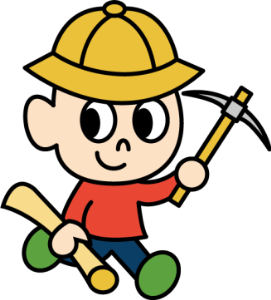 （１）発掘情報館「きゃっしる」見学20分・駿府城紹介ビデオ鑑賞（7分）・駿府城の解説・展示の見学荷物を置いて調査区へ移動5分（２）体験発掘25分・作業について説明（5分）・体験発掘（20分）移動10分道具の土汚れを取る計60分